Universidade Federal de Viçosa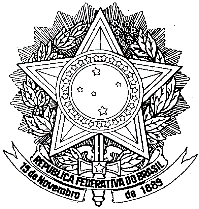 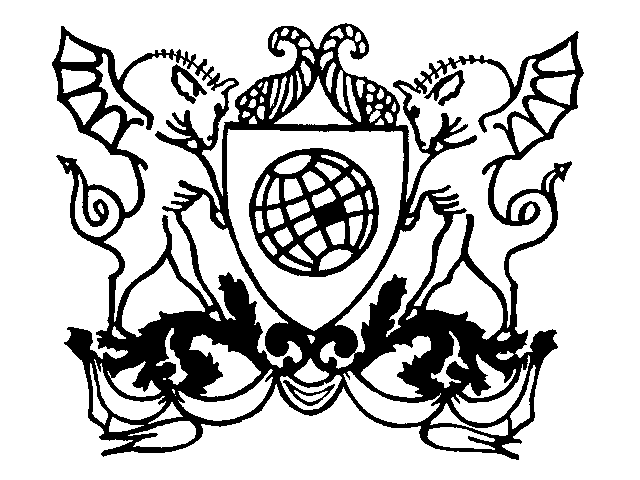 Campus Rio ParanaíbaDiretoria de Extensão e CulturaEDITAL N.º 02/2024/DXCSELEÇÃO PARA ESTÁGIO REMUNERADO INTERNOAnexo I – Ficha de InscriçãoDeclaro total ciência e concordância aos termos do Edital e da Lei Nº 11.788, de 25 de setembro de 2008.Rio Paranaíba, ____ de março de 2024.___________________________________AssinaturaUniversidade Federal de Viçosa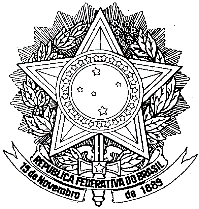 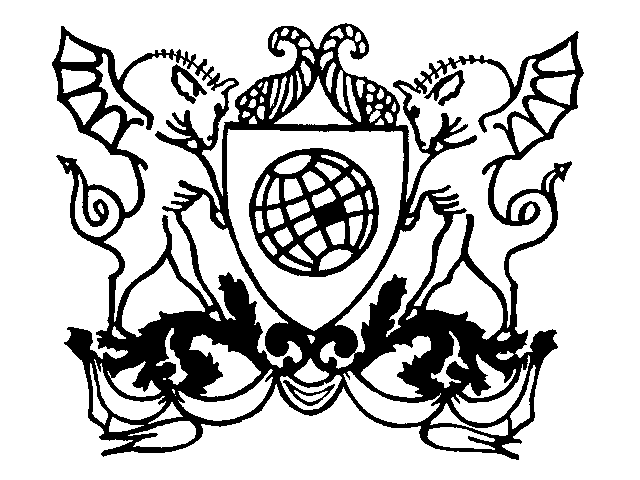 Campus Rio ParanaíbaDiretoria de Extensão e CulturaEDITAL N.º 01/2024/DXCSELEÇÃO PARA ESTÁGIO REMUNERADO INTERNOAnexo II – Carta de ApresentaçãoNome:______________________________________________________________Curso:_________________________________________Matrícula UFV:________Telefone:________________________ E-mail:_____________________________CARTA DE APRESENTAÇÃO
_______________________________________________________________________________________________________________________________________________________________________________________________________________________________________________________________________________________________________________________________________________________________________________________________________________________________________________________________________________________________________________________________________________________________________________________________________________________________________________________________________________________________________________________________________________________________________________________________________________________________________________________________________________________________________________________________________________________________________________________________________________________________________________________________________________________________________________________________________________________________________________________________________________________________________________________________________________________________________________________________________________________________NomeMatrículaEndereçoTelefoneE-mailCursoPeríodoHorário(  ) Manhã - 08h às 12h     (  ) Tarde - 13h às 17h      (  ) Noite - 18h às 22hObs.: O interessado deverá ter livre/disponível TODOS OS DIAS (de segunda a sexta-feira) pelo menos um dos períodos (manhã, tarde ou noite).